Приложение  3Конспект занятияТема: «Роспись дымковской игрушки»(подготовительная группа)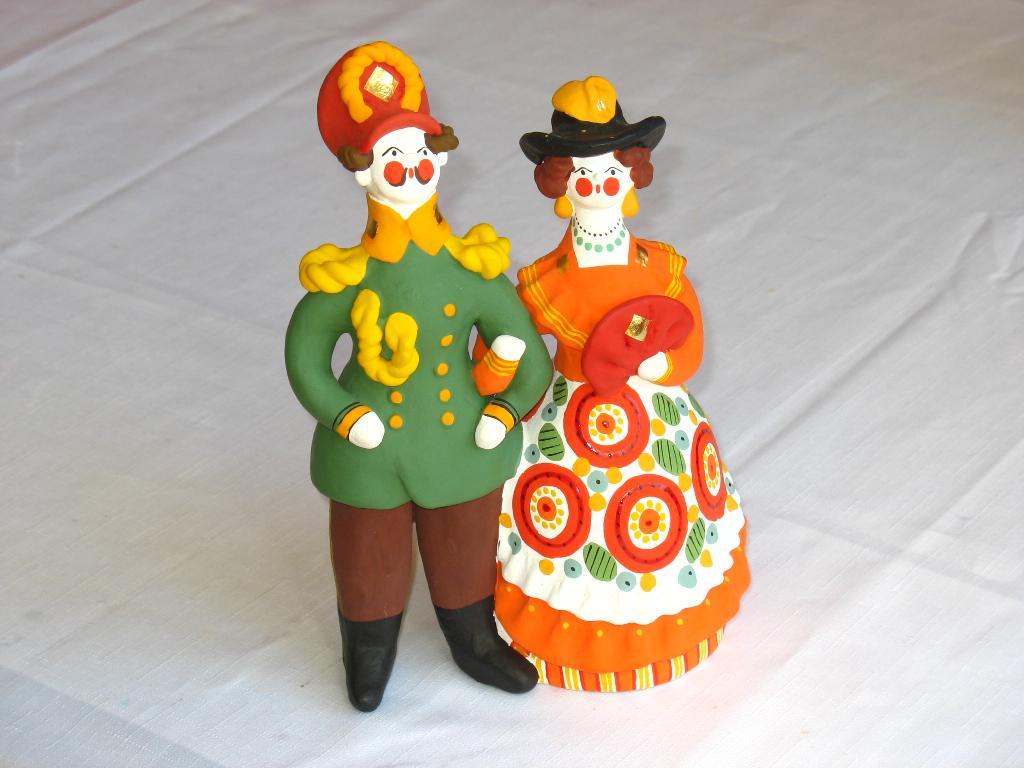 Задачи: 1. Учить расписывать игрушки дымковскими узорами. 2. Развивать чувство цвета при составлении узора, воображение. 3. Закреплять знания детей о процессе изготовления дымковской игрушки и умение рассказать об этом. 4. Воспитывать самостоятельность и творчество.Материал: глиняные фигурки, вылепленные детьми, гуашь, палитры, кисти, печатки, салфетки, баночки с водой (непроливайки).Предшествующая работа. Знакомство с процессом изготовления дымковской игрушки.Чтение книг, стихов, потешек, рассматривание иллюстраций, игрушек.Знакомство с декоративными приемами рисования.Используя шаблоны, учились расписывать силуэты игрушек.Изготовление детьми игрушек из глины.Ход занятия- С высокого берега реки Вятки, на котором стоит город Вятка, видно заречное село Дымково. Зимой, когда топятся печи, летом, когда туман, все село – будто в дыму, в дымке. Отсюда и название. Здесь в далекую старину и зародилась эта игрушка, которую и назвали дымковской, или ласково – дымкой.- Из чего делают эти игрушки? (Из глины)- Да, из глины и мы с этим материалом прекрасно знакомы, лепили из нее фигурки. Но как же эти глиняные фигурки превращали искуссные мастера в веселые игрушки? (Дети рассказывают процесс изготовления: лепили, подсушивали, обжигали, грунтовали и расписывали)- Ребята, сегодня у нас необычное занятие. Представьте, что мы отправились на Север нашей страны, нашли село Дымково, и мы – те самые замечательные мастера, которые умеют делать из глины забавные игрушки и украшать их яркими узорами.Это у нас – мастерская, светлая и просторная. И все у нас есть для превращения обычной фигурки в настоящую расписную дымковскую игрушку. Настроились?Послушайте стихотворение и покажите его мимикой и жестами.Привезли мы глину с дальнего бугра, Ну-ка, за работу, чудо мастера! Я слеплю лошадку, я её приглажу И сидельце с бахромой на спине прилажу. Слепим, высушим – и в печь!А потом распишем, Будем мы игрушки «печь», Печка жаром пышет. А в печи – не калачи, а в печи – не куличи, Не пышки, не ватрушки, А в печи – игрушки!- Вот и готовы наши глиняные игрушки! (Вынимаю фигурки из нарисованной на плотном картоне передней части печи, расписанной дымковскими узорами)- И чем мы сейчас с вами будем заниматься? (Расписывать игрушки)- Да, мои дорогие мастера, сейчас вы будете творить чудо! Но, сначала, скажите мне, какие краски используют дымковские мастера? (Малиновые, красные, желтые, зеленые, оранжевые, синие, голубые)- Да, каждый цвет словно соперничает с другим. И потому пестро, весело от такого хоровода красок!- Кто напомнит, какой орнамент характерен для дымковской игрушки? (Яркие пятна, круги, зигзаги, полоски, точки, волнистые линии, сеточки)- Давайте вспомним, как будем расписывать глиняные фигурки. Начнем с фигурок животных. Какие части мы закрасим полностью? (Хвост, грива, рога, копыта)- Какие элементы одежды на кукле закрашивают полностью? (Шляпа, жакет, оборочки)- Какие элементы росписи чаще всего встречаются? (Кольца, круги)- Закройте глаза, подумайте, как вы распишите свою глиняную фигурку, представьте, что должно получиться. (Включаю в этот момент спокойную народную музыку)- Приступайте к работе.(Дети занимаются раскрашиванием глиняных фигур. Я советую детям, которые испытывают затруднения, подбадриваю, если нужно. Когда дети закончили работу, со своими игрушками подходят к столу, где организована выставка и расставляют свои экспонаты. Для демонстрации детских работ использовала крупный строительный материал, расставленный лесенкой. - И вот наши игрушки засветились и окончательно стали ненаглядными. И впрямь на них не наглядеться. На душе становиться радостно, празднично! И не верится, что это все сделано из глины.    Потом, ребята, когда игрушки подсохнут, мы будем играть с ними. Можно их использовать для настольного театра, а можно и поиграть в магазин дымковской игрушки.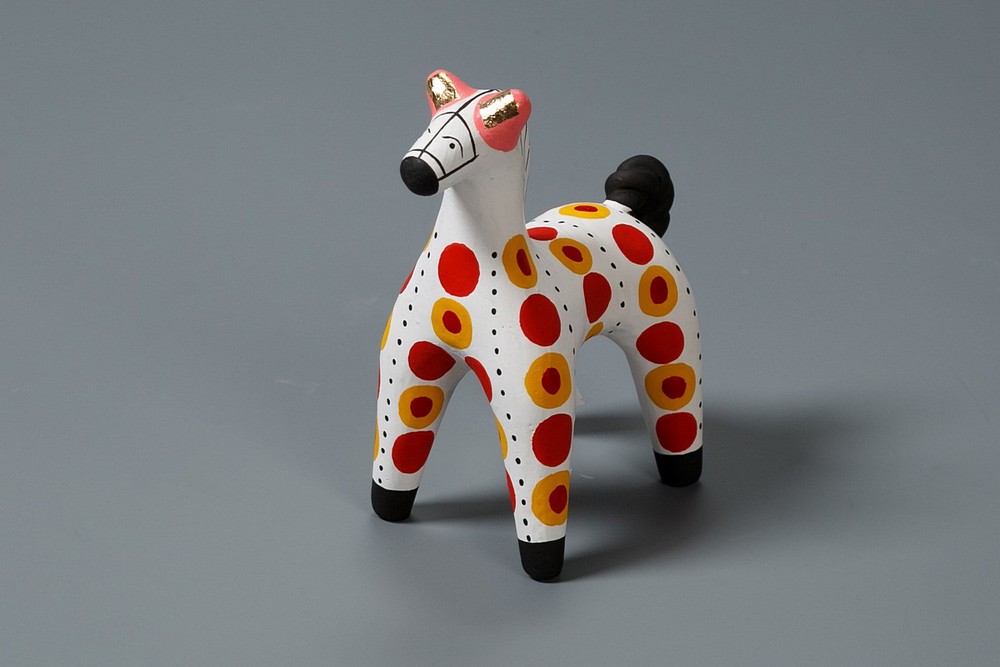 